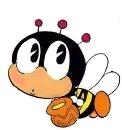 （あて先）高崎市生涯学習推進本部長（市長）団体名　　　　　　　　　　　　　　　　　　　代表者　　　　　　　　　　　以下のご記入は必要ありません。申請者　　　　　　　　　　　　様上記の申し込みについて、次のとおり承りました。様式２（第１２条関係）「たかさきし生涯学習まちづくり出前講座」実施報告書年　　月　　日（あて先）高崎市生涯学習推進本部長　（市　長）（団 体 名）（代表者名）出前講座実施について、次のとおり報告します。申請担当者(平日昼間に連絡が取れる方)申請担当者(平日昼間に連絡が取れる方)申請担当者(平日昼間に連絡が取れる方)住所または所 在 地〒　　　　－　〒　　　　－　〒　　　　－　〒　　　　－　〒　　　　－　〒　　　　－　電　話ＦＡＸ電　話ＦＡＸ申請担当者(平日昼間に連絡が取れる方)申請担当者(平日昼間に連絡が取れる方)申請担当者(平日昼間に連絡が取れる方)住所または所 在 地　市　市　市　市　市　市電　話ＦＡＸ電　話ＦＡＸ申請担当者(平日昼間に連絡が取れる方)申請担当者(平日昼間に連絡が取れる方)申請担当者(平日昼間に連絡が取れる方)氏　名Ｅ－mailＥ－mail講座番号講座番号講座番号講座名講座名講座名希望日時第１希望第１希望　　　　　年　　　月　　　日（　　　）　　　　　年　　　月　　　日（　　　）　　　　　年　　　月　　　日（　　　）　　　　　年　　　月　　　日（　　　）　　　　　年　　　月　　　日（　　　）　　　　　年　　　月　　　日（　　　）時　　　分～　　　　時　　　分時　　　分～　　　　時　　　分時　　　分～　　　　時　　　分時　　　分～　　　　時　　　分希望日時第２希望第２希望　　　　　年　　　月　　　日（　　　）　　　　　年　　　月　　　日（　　　）　　　　　年　　　月　　　日（　　　）　　　　　年　　　月　　　日（　　　）　　　　　年　　　月　　　日（　　　）　　　　　年　　　月　　　日（　　　）時　　　分～　　　　時　　　分時　　　分～　　　　時　　　分時　　　分～　　　　時　　　分時　　　分～　　　　時　　　分希望日時※第２希望までご記入ください。（業務の都合により、希望日時を調整させていただく場合があります。）・担当課と日程調整は　　□済んでいる　　□済んでいない※第２希望までご記入ください。（業務の都合により、希望日時を調整させていただく場合があります。）・担当課と日程調整は　　□済んでいる　　□済んでいない※第２希望までご記入ください。（業務の都合により、希望日時を調整させていただく場合があります。）・担当課と日程調整は　　□済んでいる　　□済んでいない※第２希望までご記入ください。（業務の都合により、希望日時を調整させていただく場合があります。）・担当課と日程調整は　　□済んでいる　　□済んでいない※第２希望までご記入ください。（業務の都合により、希望日時を調整させていただく場合があります。）・担当課と日程調整は　　□済んでいる　　□済んでいない※第２希望までご記入ください。（業務の都合により、希望日時を調整させていただく場合があります。）・担当課と日程調整は　　□済んでいる　　□済んでいない※第２希望までご記入ください。（業務の都合により、希望日時を調整させていただく場合があります。）・担当課と日程調整は　　□済んでいる　　□済んでいない※第２希望までご記入ください。（業務の都合により、希望日時を調整させていただく場合があります。）・担当課と日程調整は　　□済んでいる　　□済んでいない※第２希望までご記入ください。（業務の都合により、希望日時を調整させていただく場合があります。）・担当課と日程調整は　　□済んでいる　　□済んでいない※第２希望までご記入ください。（業務の都合により、希望日時を調整させていただく場合があります。）・担当課と日程調整は　　□済んでいる　　□済んでいない※第２希望までご記入ください。（業務の都合により、希望日時を調整させていただく場合があります。）・担当課と日程調整は　　□済んでいる　　□済んでいない※第２希望までご記入ください。（業務の都合により、希望日時を調整させていただく場合があります。）・担当課と日程調整は　　□済んでいる　　□済んでいない会　場会　場所在地 (番地まで)所在地 (番地まで)所在地 (番地まで)所在地 (番地まで)　　　　　　　　　　　　　　　　　　　　　　　番地　　　　　　　　　　　　　　　　　　　　　　　番地　　　　　　　　　　　　　　　　　　　　　　　番地　　　　　　　　　　　　　　　　　　　　　　　番地　　　　　　　　　　　　　　　　　　　　　　　番地　　　　　　　　　　　　　　　　　　　　　　　番地　　　　　　　　　　　　　　　　　　　　　　　番地会　場会　場施設の名称施設の名称施設の名称施設の名称電話　　　　　　　電話　　　　　　　参加予定人　　数参加予定人　　数　　　　　　 人(組)　　　　　　 人(組)　　　　　　 人(組)参加者の年齢層　(○で囲んで　　ください)参加者の年齢層　(○で囲んで　　ください)参加者の年齢層　(○で囲んで　　ください) ・未就学児　　 　　・小学生　 　　　・中学生 ・高校生　　　・大学、専門学校生等　・２０～３０代 ・４０～５０代　　・６０～７0代　　・８０歳以上 ・未就学児　　 　　・小学生　 　　　・中学生 ・高校生　　　・大学、専門学校生等　・２０～３０代 ・４０～５０代　　・６０～７0代　　・８０歳以上 ・未就学児　　 　　・小学生　 　　　・中学生 ・高校生　　　・大学、専門学校生等　・２０～３０代 ・４０～５０代　　・６０～７0代　　・８０歳以上 ・未就学児　　 　　・小学生　 　　　・中学生 ・高校生　　　・大学、専門学校生等　・２０～３０代 ・４０～５０代　　・６０～７0代　　・８０歳以上 ・未就学児　　 　　・小学生　 　　　・中学生 ・高校生　　　・大学、専門学校生等　・２０～３０代 ・４０～５０代　　・６０～７0代　　・８０歳以上講座名日時年　　　月　　　日(　　　)　　　　　　　時　　　分～　　　時　　　分年　　　月　　　日(　　　)　　　　　　　時　　　分～　　　時　　　分年　　　月　　　日(　　　)　　　　　　　時　　　分～　　　時　　　分担当課電　話　FAX 講師職名講師氏名特記事項等講座番号講座名実施日時実施日時午前　　　　　　　　　　午前　月　　　日（ 　）　　 　　　時　　分～ 　　　　　 　時　　分　　　　　　午後　　　　　　　 　 　午後午前　　　　　　　　　　午前　月　　　日（ 　）　　 　　　時　　分～ 　　　　　 　時　　分　　　　　　午後　　　　　　　 　 　午後午前　　　　　　　　　　午前　月　　　日（ 　）　　 　　　時　　分～ 　　　　　 　時　　分　　　　　　午後　　　　　　　 　 　午後会　　　場会　　　場参　加　者参　加　者男性　　　  　人　、女性　　　　 　人男性　　　  　人　、女性　　　　 　人　計　　　　　　人感　想　等①講座に対する感想や、お気づきの点などありましたらご記入ください。②今後また出前講座を利用したいと思いますか？｢はい｣か「いいえ」に○をつけてくだ　さい。　　　　　　　　　はい　　　　　　　　　　　　いいえ感　想　等①講座に対する感想や、お気づきの点などありましたらご記入ください。②今後また出前講座を利用したいと思いますか？｢はい｣か「いいえ」に○をつけてくだ　さい。　　　　　　　　　はい　　　　　　　　　　　　いいえ感　想　等①講座に対する感想や、お気づきの点などありましたらご記入ください。②今後また出前講座を利用したいと思いますか？｢はい｣か「いいえ」に○をつけてくだ　さい。　　　　　　　　　はい　　　　　　　　　　　　いいえ感　想　等①講座に対する感想や、お気づきの点などありましたらご記入ください。②今後また出前講座を利用したいと思いますか？｢はい｣か「いいえ」に○をつけてくだ　さい。　　　　　　　　　はい　　　　　　　　　　　　いいえ感　想　等①講座に対する感想や、お気づきの点などありましたらご記入ください。②今後また出前講座を利用したいと思いますか？｢はい｣か「いいえ」に○をつけてくだ　さい。　　　　　　　　　はい　　　　　　　　　　　　いいえ※　講座終了後７日以内に、担当課へ実施報告書をご提出ください。※　講座終了後７日以内に、担当課へ実施報告書をご提出ください。※　講座終了後７日以内に、担当課へ実施報告書をご提出ください。※　講座終了後７日以内に、担当課へ実施報告書をご提出ください。※　講座終了後７日以内に、担当課へ実施報告書をご提出ください。